Osterkarte Vorlage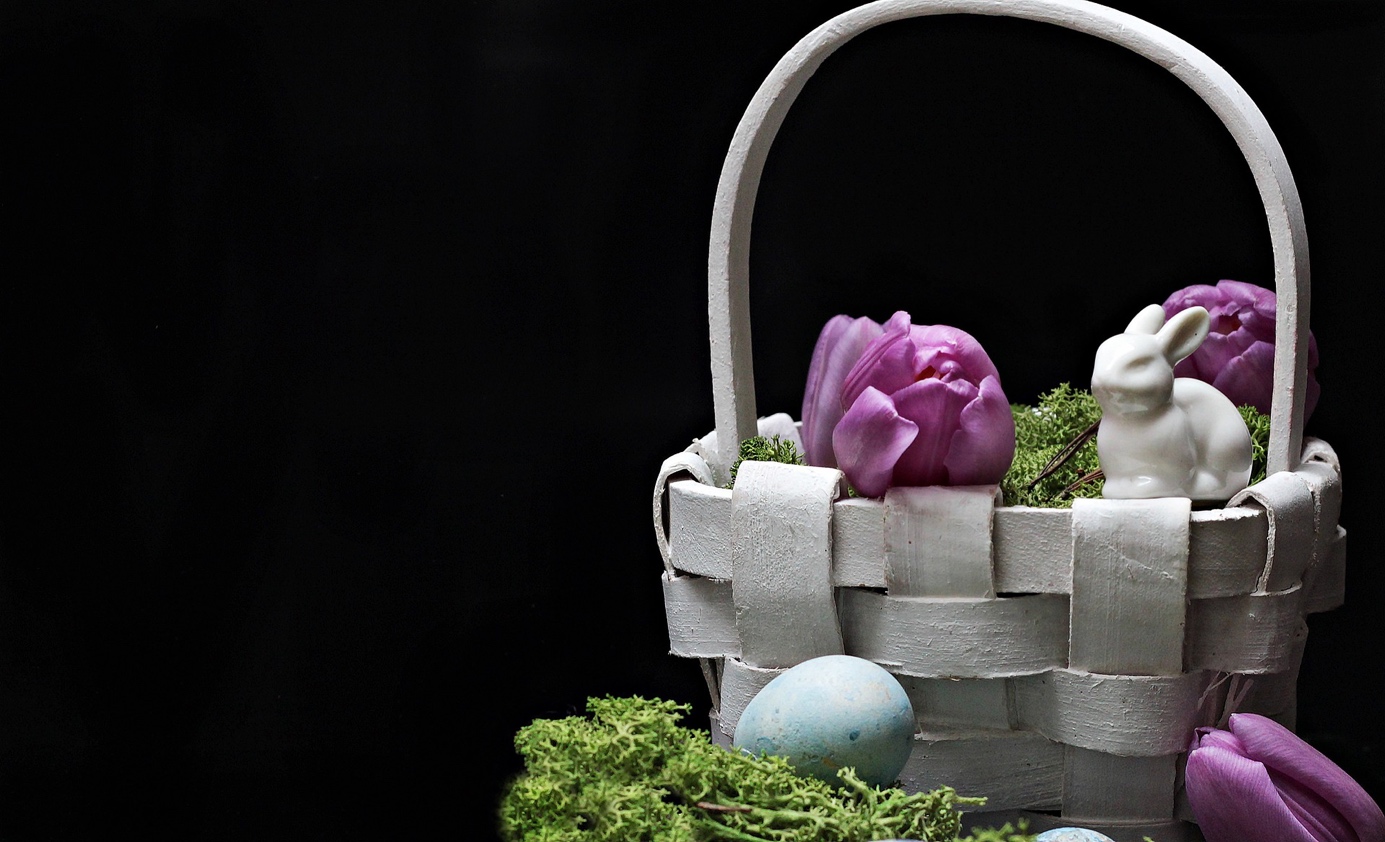 AnleitungText anpassenKarte ausdrucken (bitte verwenden Sie hochwertiges Fotopapier)AusschneidenVersenden